MYANMAR – Inle Lake – Adventure on the lake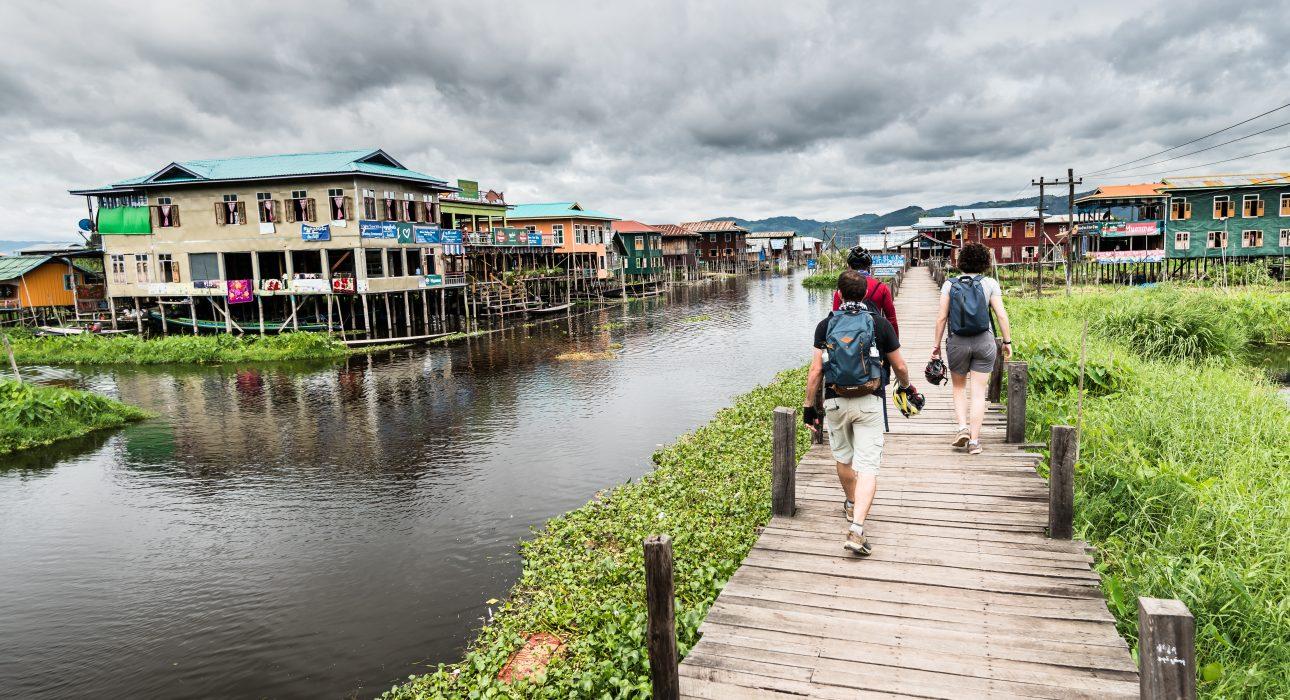 Over ViewThemeClassicCountry - CityMyanmar - Inle LakeMarket segmentThematic LeisurePrice Level$$$$Level of difficultiesLEVEL 2Max pax15 personsSeasonalitySeptember - JuneArrival cityNyaung ShweDeparture cityNyaung ShweDescriptionInle Lake is mainly known for its stilt villages and floating gardens, but few travelers spend time discovering the villages that can be found nestled in a lush bamboo forest on the shores. This exclusive program combining biking, kayaking and walking allows travelers to experience the lake and its multiple facets in a brand new – and active – way!Selling pointsAn active day to experience other faces of Inle lake rather than the classic sightseeingOpportunities to meet and chat with villagers on the shores of the lake (itinerary visits several villages) and explore side routes that are not accessible by boat or carA complete tour of the lake by bike, by foot and by kayakFor adventure clients who have a good sports levelA different way to experience the life on the lake with other modes of transportation which allow you to reach less visited placesA day to take a break from cultural sightseeingTime And TransportationPhotos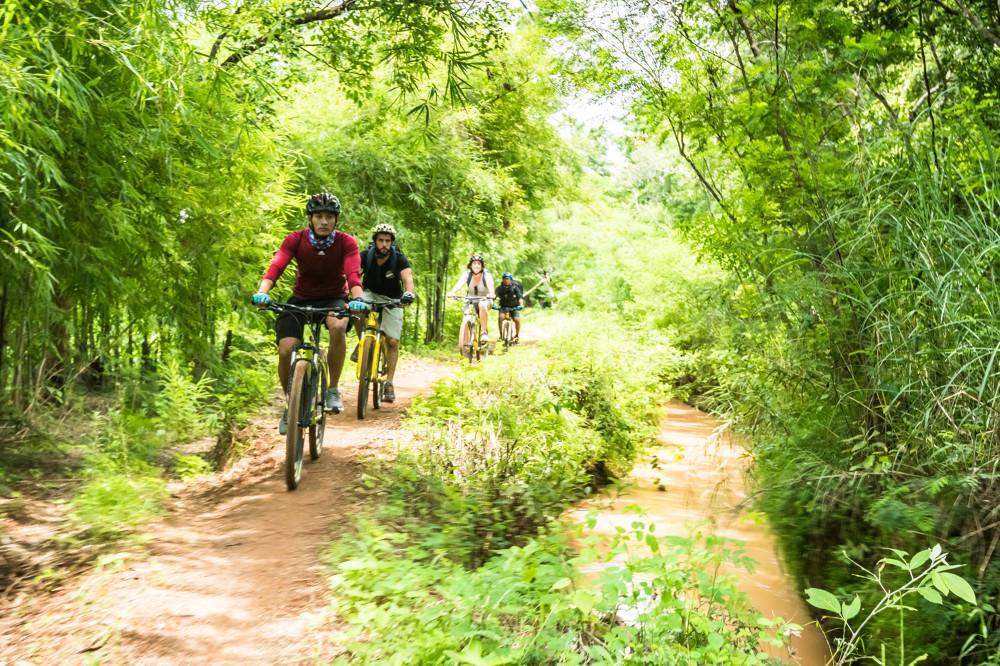 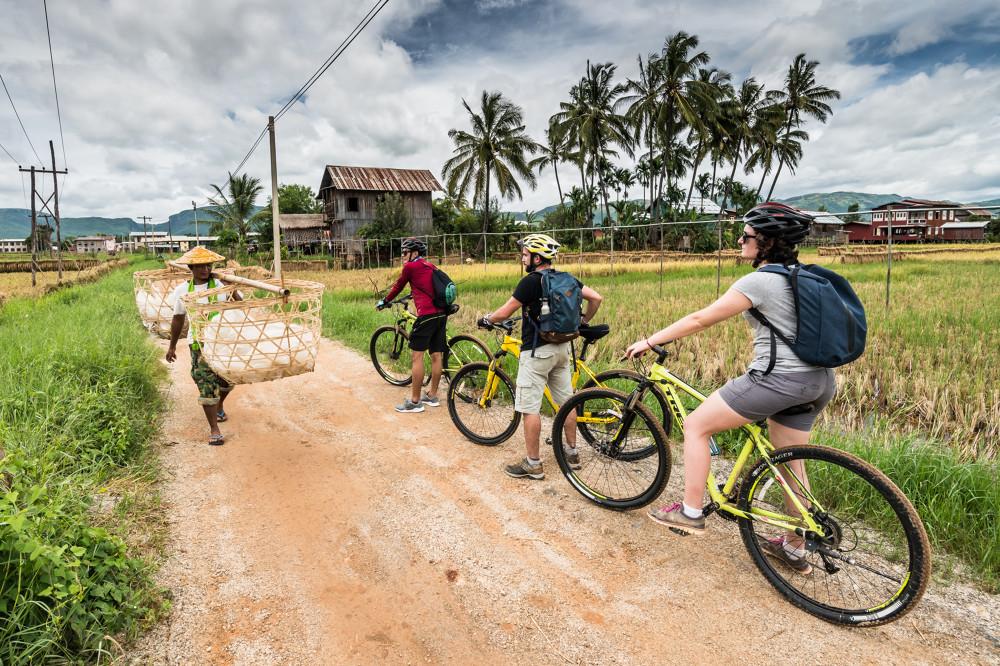 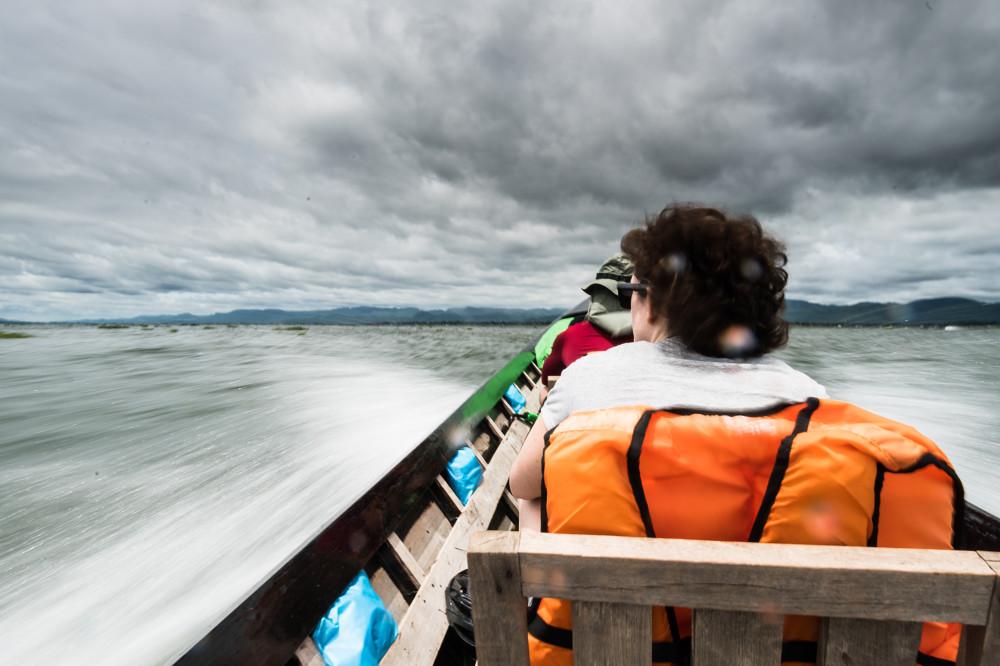 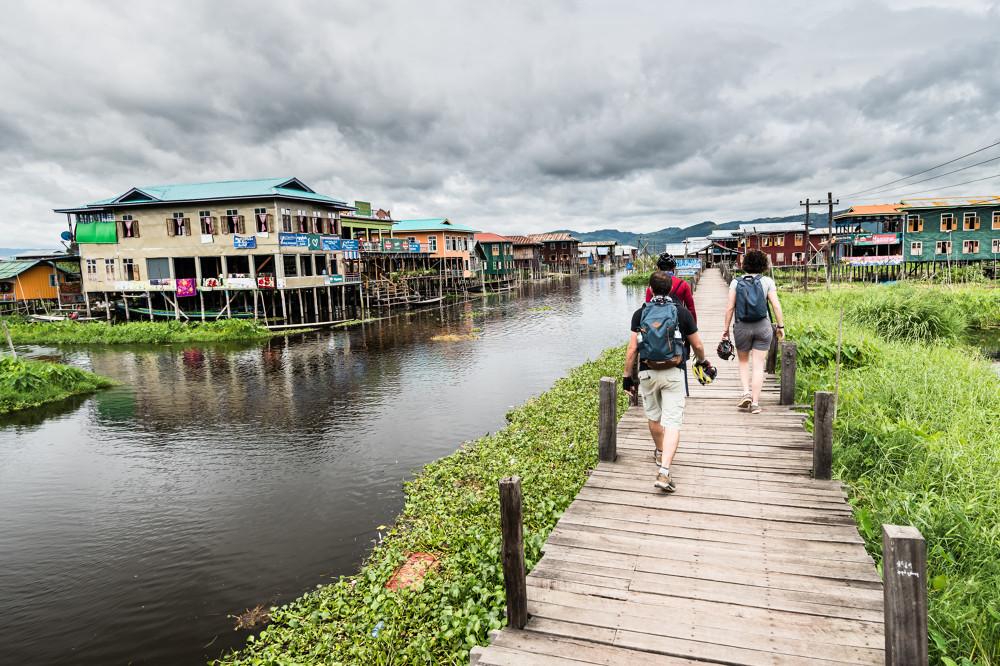 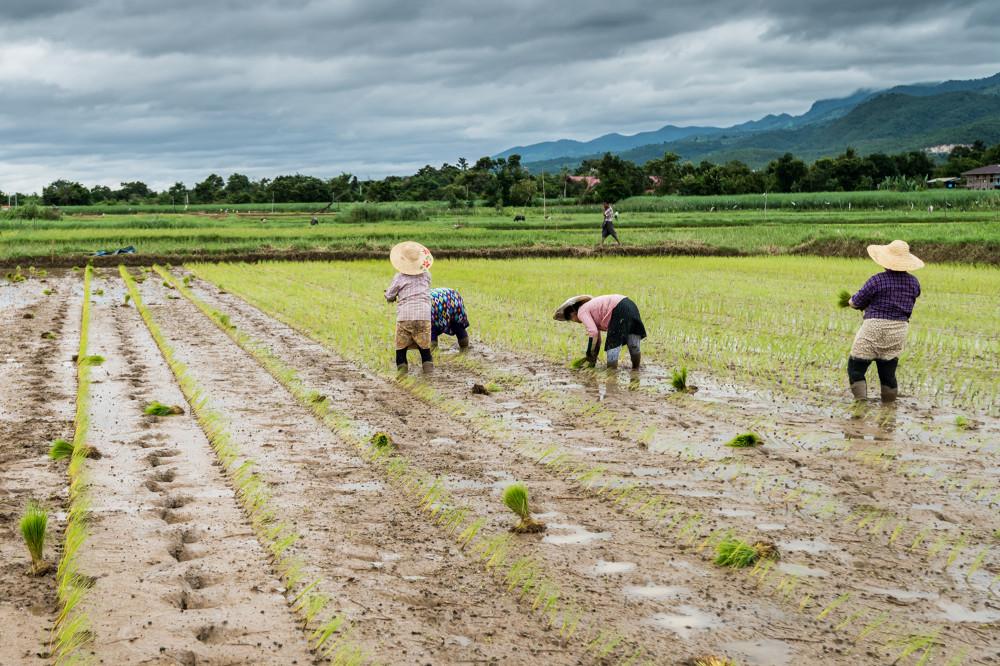 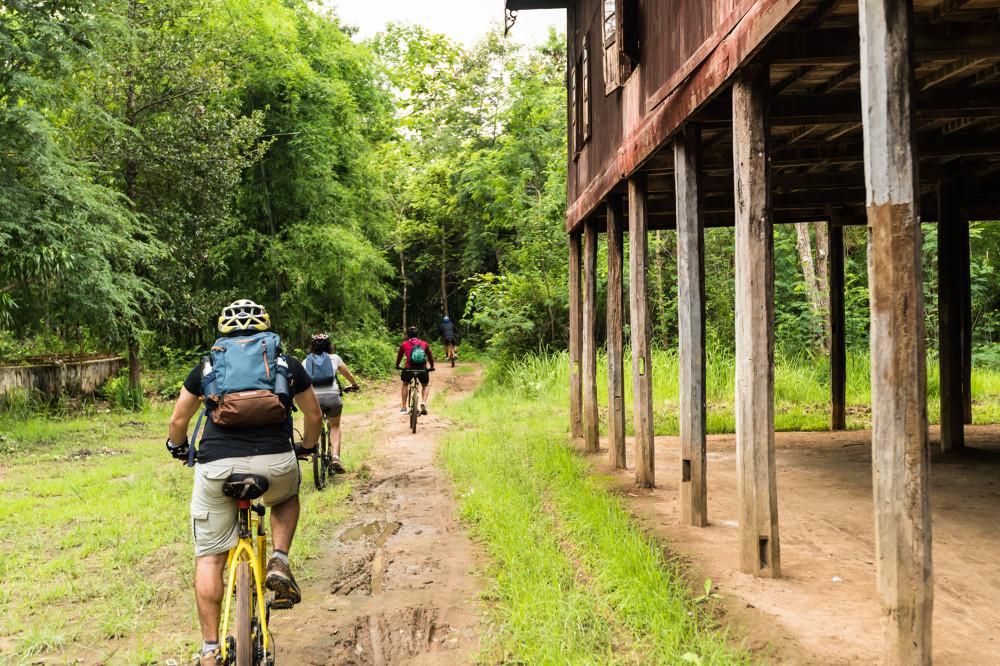 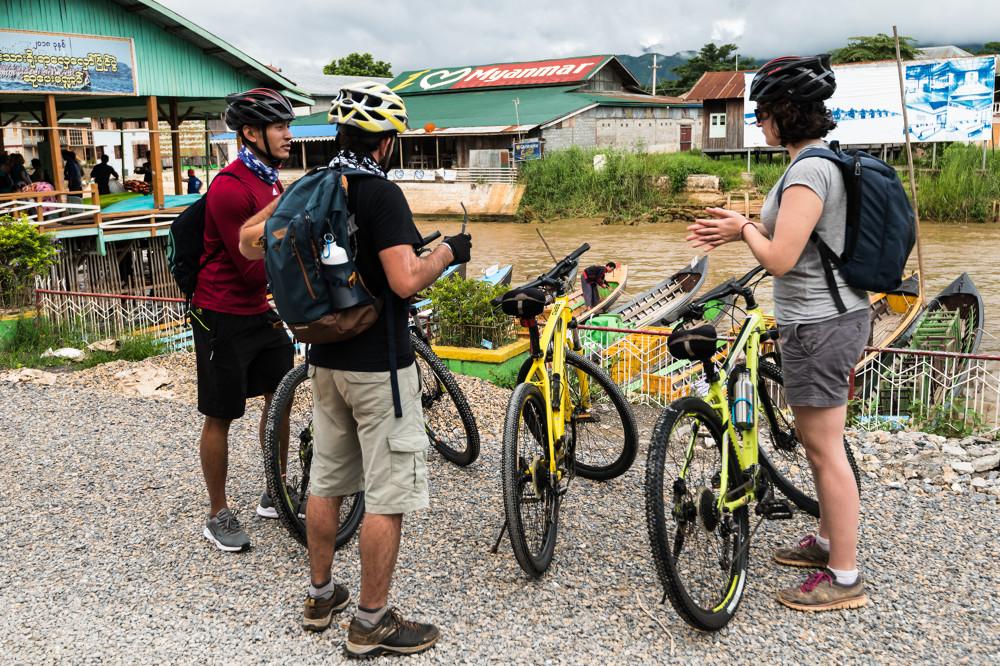 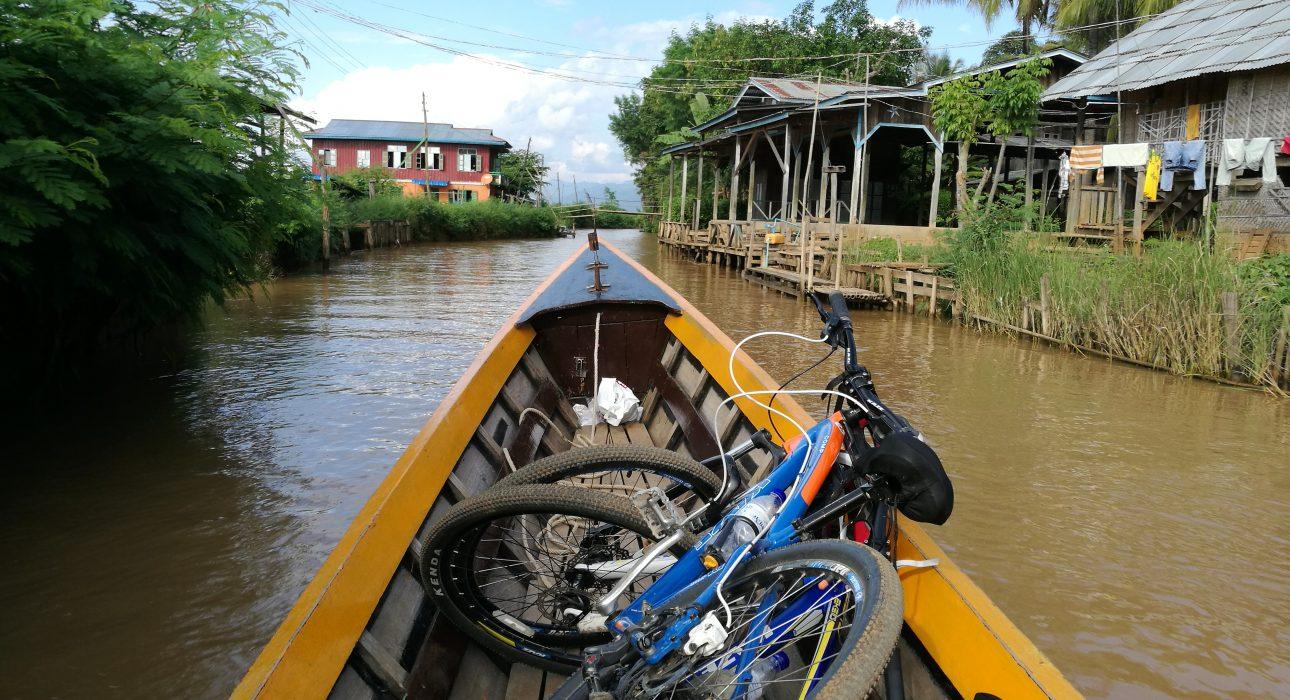 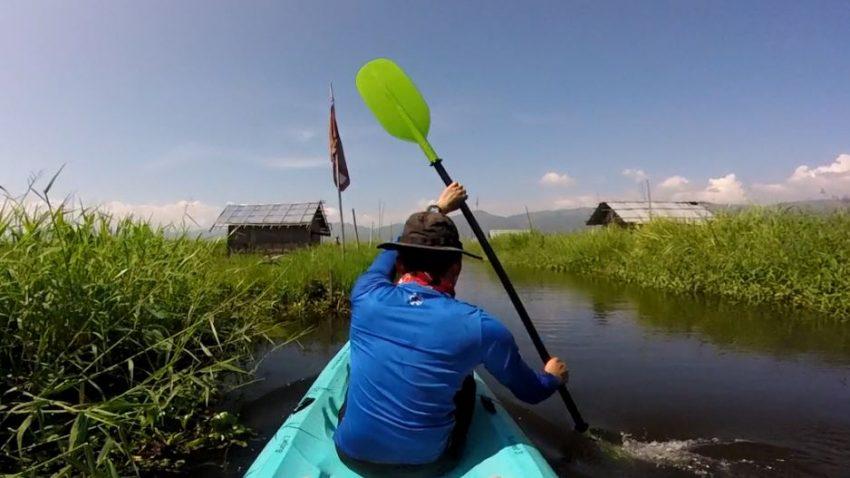 Easia Travel Head OfficeVietnam Head OfficeC/o: ATS Hotel, Suite 326 &327, 33B Pham Ngu Lao Street, Hanoi, VietnamTel: +84 24-39 33 13 62www.easia-travel.comFromToKmByDurationRoad conditionNyaung ShweMine Thauk23.5 kmBike1h45Mostly flat. 50% rocky and dirt roads (bumpy). 50% main tar road Mine ThaukLin KinNABoat20 minMix of floating gardens, floating villages and open lake Lin KinKyay Zar Kone2 kmKayak45 minutesMix of floating garden, part in a village on stilts and open lakeKyay Zar KoneIndein18 kmBike1h 30 minutesTar road and narrow dirt road across a bamboo forest. Mostly flat with one steep short ascent.IndeinIndein5 kmwalk45 minutesFlat dirt paths across the bamboo forest